Протокол № 4от 05.04.2020Тема: Ежегодная VIII городская конференция «Современная практика модернизации образования»На основании письма «О VIII городской конференции "Современная практика модернизации образования"Во исполнение Постановления Губернатора Московской области от 12.03.2020 № 108-ПГ и от 13.03.2020 № 115-ПГ «О введении в Московской области режима повышенной готовности для органов управления и сил Московской областной системы предупреждения и ликвидации чрезвычайных ситуаций и некоторых мерах по предотвращения распространения коронавирусной (COVID-2019) на территории Московской области (с изменениями от 13.03.2020 №115-ПГ, от 16.03.2020 №126-ПГ, от 18.03.2020 №132-ПГ, от 19.03.2020 № 133-ПГ, от 20.03.2020 №135-ПГ, от 23.03.2020 №136-ПГ) и приказов ГОРУНО от 16.03.2020 №93/1.1-05 «О проведении дополнительных санитарно-эпидемиологических мероприятий по профилактике в образовательных учреждения», от 18.03.2020 № 96/1.1-05 «О введении режима повышенной готовности в образовательных учреждениях» информирую вас:Секционные заседания городских методических объединений педагогов (далее – ГМО) в очном режиме отменяются;Ежегодная VIII городская конференция «Современная практика модернизации образования» (далее – Конференция) пройдет в заочном формате в период с 30.03.2020 по 10.04.2020. Организаторы Конференции: Управление народного образования Администрации городского округа Дубна и муниципальное бюджетное образовательное учреждение дополнительного профессионального образования (повышения квалификации) «Центр развития образования города Дубны Московской области». Состав оргкомитета в Приложении №1;Конференция в заочном формате будет проведена в виде сбора и публикации лучших статей педагогических работников, достигших значительных результатов в учебно-воспитательной деятельности. По итогам проведения Конференции будет издан сборник трудов.Для организованного сбора статей педагогам образовательных учреждений рекомендуется придерживаться следующего алгоритма действий по участию в Конференции в заочном формате:Педагог, изъявивший желание принять участие в Конференции, направляет руководителю ГМО свой доклад (статью) из опыта работы.Руководитель ГМО путем дистанционного взаимодействия с членами ГМО и предметным координатором от ЦРО определяют лучшие доклады (статьи) для опубликования в сборнике трудов Конференции.Руководитель ГМО в срок до 10.04.2020 направляет в электронном виде оформленные в соответствии с требованиями статьи участников Конференции методисту отдела информационно-образовательных технологий ЦРО Калмыковой М.А. на адрес kalma@uni-dubna.ru. Решение: для участия в конференции направить статью  Ланиной  Светланы Александровны.Преподавание курса русского языка и литературы в начальной школе через культуру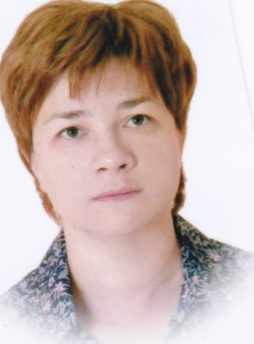              Ланина Светлана Александровна,Учитель начальных классовМБОУ «Гуманитарно – эстетическая гимназия №11 г.Дубны Московской области», http://sch11.goruno-dubna.ru/e- mail: Lanadubna@rambler.ruАннотацияПредлагаемая статья представляет собой описание опыта работы учителя начальных классов, имеющего 20 – летний стаж работы с младшими школьниками.В статье рассматриваются актуальные проблемы, с которыми сталкивается учитель при изучении курса русского языка и литературы в начальной школе, такими как проблема низкого уровня восприятия и понимания, анализа учебных и художественных текстов, а соответственно низкого уровня грамотности и мотивации. В статье описаны направления работы по организации работы на уроках русского языка и литературы через культуру, путём введения предмета «Русский родной язык»Статья адресована широкому кругу читателей, интересующимися проблемами уровня грамотности и культуры школьников.Ключевые слова: русский язык, литература, работа с текстом, мотивация успеха, культура, история эволюции русского языка, «Русский родной язык»Содержание1.Значимость развития речевой культуры детей.2.Мотивация успеха на уроках русского языка и литературы.3.Проблемы понимания детьми учебных и художественных текстов.4. Соотнесение русского языка и культуры на уроках «Родного русского языка»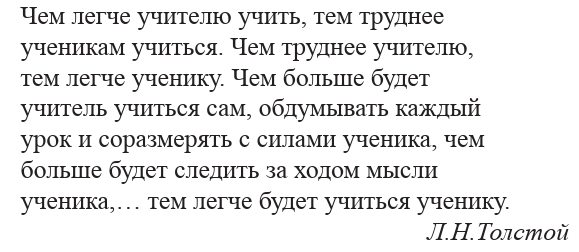  	Преподавание русского языка осуществляется в настоящее время в условиях расшатывания его норм. Снижается общая и речевая культура населения. В этих условиях преподавание учебного предмета «Русский язык» приобретает особую общественную значимость, а состояние речевой культуры общества обусловливается постановкой преподавания русского языка, в основе которого лежат представления и о самом языке, и о человеке как его носителе.  Следует отметить, что учащиеся небрежно относятся к освоению родного языка, так как владение им не является достаточно престижным в обществе, а общество не может подняться на более высокую ступень постижения родного языка, так как недостаточно высок уровень культуры его носителей. Очевидно, что изменить ситуацию в один момент невозможно. Поэтому проанализировать состояние русского языка как учебного предмета в школе, раскрыть содержание таких вопросов, как значение, цели преподавания русского языка в современной школе, содержание и технологии обучения, формы итогового контроля языковых знаний, умений и навыков учащихся необходимо.	Как учителю начальной школы дать понять современным школьникам, что «обращаться с языком кое – как – значит и мыслить кое –как: неточно, приблизительно, неверно»? Любой учитель знает, что заинтересованный школьник учится лучше. Решению этой задачи помогут четкое планирование структуры урока, использование различных форм обучения, тщательно продуманные методы и приемы подачи учебного материала. Интерес играет важную роль в мотивации успеха. Чтобы воспитать у ребенка здоровое стремление к достижению намеченной цели, учителя сами должны испытывать искренний интерес к своей деятельности и объективно относиться к успехам и неудачам учеников. Поэтому одной из основных задач учителя должно быть повышение в структуре мотивации учащегося «удельного веса» внутренней мотивации. Для того чтобы учащийся по-настоящему включился в работу, нужно, чтобы задачи, которые ставятся перед ним в ходе учебной деятельности, были не только поняты, но и внутренне приняты им, т.е. чтобы они стали значимыми для учащегося.Современный учитель – это некий «фермент». Находит информацию, ищет путь, по которому информация будет усваиваться детьми, придумывает различные интересные задания, игры, применяет новейшие технологии, развивает активную исследовательскую позицию. На уроках русского языка и литературного чтения, активно развивая речь детей, вдруг понимаешь, что учителя и современные дети говорят на разных языках! Читая текст, дети понимают его совершенно иначе, то есть очень часто изучают русский язык, как иностранный. Большинство детей, работая с текстом, поступают следующим образом. Они несколько раз читают текст, пытаясь запомнить, а потом пересказывают, подглядывая в книгу в тех местах, которые не остались в памяти. Это яркая картина «зубрежки», когда ребенок механически запоминает текст, выдавая при его пересказе лишь «пустотелую речевую оболочку». В итоге и учитель, и сам ученик оказываются в плену иллюзии, что текст понят, материал усвоен. В начальной школе такой путь в учении позволяет эту иллюзию поддерживать, но чем старше становится школьник, тем сложнее и объемнее становятся тексты и тем труднее ему справляться с учебными заданиями. Не секрет, что и до настоящего времени, к сожалению, большинство школьников остаются читателями «младенческого возраста». Стоит ли удивляться, что при самостоятельной работе с художественным текстом дети часто не понимают даже фабулу произведения? Непонимание текста приводит к его отторжению, к нежеланию читать. Очевидно, они осознают, что необходимо приложить к выполнению задания на понимание интеллектуальные и волевые усилия, но развившаяся интеллектуальная и духовная пассивность не позволяет это сделать. Психологи установили, что для учебной задачи есть наиболее благоприятный период, когда ребенок может ее решать. Нетрудно предположить, что для обучения пониманию текста это начальный этап школьной жизни. Использование приемов понимания становится естественным тогда, когда их усвоение происходит параллельно с усвоением грамоты, с началом самостоятельного чтения. Конечно, пропедевтическая работа возможна и на дошкольной ступени образования. Продолжаться (а по ряду вышеизложенных причин начинаться) обучение пониманию должно на протяжении всей средней и старшей школы. Русский язык как учебный предмет существует уже более двухсот лет.  Педагогические проблемы того времени не потеряли своей актуальности по сей день. Проблему понимания текстов и русской речи в большинстве случаев можно решить, если любую тему курса рассматривать с точки зрения истории, давать детям сведения об эволюции культуры русского языка, а потом для сравнения давать современную ситуацию.В некоторых российских школах для решения многих проблем уже введены уроки родного русского языка. Чем все-таки уроки русского родного языка отличаются от "обычного" русского?В первом случае мы изучаем язык как систему, большое внимание уделяем развитию речи, освоению орфографии и пунктуации. Что касается курса родного языка, то он разбит на три блока. Первый блок  – лингвокультурология, Это попытка соотнести язык и культуру - погрузиться в забытые слова (архаизмы и историзмы), "поиграть" с дополнительными оттенками, которые несут некоторые слова и выражения, отражающие мировоззрение русского человека. В обычном курсе русского языка на это просто не хватает времени. Данный модуль позволит пробудить мысли, эмоции ребенка по поводу того, каким богатством он владеет - русским языком. В данном блоке русский язык изучается через тексты.Второй блок - это нормы речи. Правильная постановка ударения, верное словоупотребление, грамматическая культура речи - все это западающие звенья традиционного курса русского языка. А третий - риторика. Этим мы тоже на уроках русского языка почти не занимаемся. Как правило, у школьников проверяются навыки письменной речи - диктанты, изложения, сочинения. Школьникам важно понимать, что русский язык – один из богатейших мировых языков с уникальной историей развития. Каков язык  - таков и человек. Через язык выражается вся сущность человека: мысли, чувства, воля, дела. Стиль жизни формируется стилем речи. Прекрасно, что такой предмет уже введен в практику школьной жизни, вопрос только в том, готовы ли к нему учителя, ведь эта практика требует от учителя собственной заинтересованности, дополнительных немалых знаний и постоянного совершенствования и самообучения. Но  уже многое делается для того, чтобы вырастить интеллектуально, эмоционально, духовно активного Ученика - Исследователя и Читателя, готового к сотворчеству в понимании и открытого к самостоятельным творческим проявлениям.